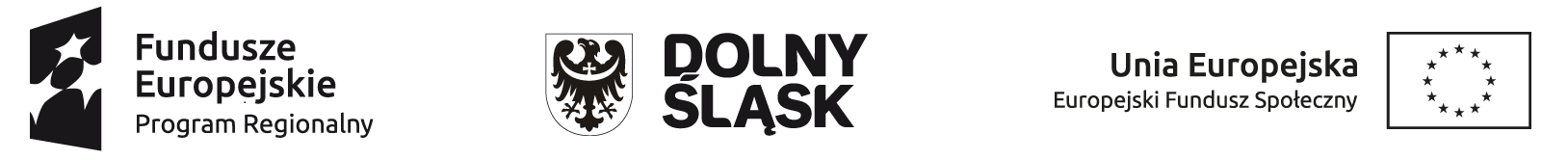                                                         SZCZEGÓŁOWY  HARMONOGRAM REALIZACJI FORM WSPARCIA W PROJEKCIE :     14  - 18.12.2020r.                             SZCZEGÓŁOWY  HARMONOGRAM REALIZACJI FORM WSPARCIA W PROJEKCIE:    14.- 18.12. 2020r.                        SZCZEGÓŁOWY  HARMONOGRAM REALIZACJI FORM WSPARCIA W PROJEKCIE :       14 - 18.12. 2020r.                                   SZCZEGÓŁOWY  HARMONOGRAM REALIZACJI FORM WSPARCIA W PROJEKCIE :       14 - 18.12. 2020                               SZCZEGÓŁOWY  HARMONOGRAM REALIZACJI FORM WSPARCIA W PROJEKCIE :    14   -18.12.  2020r.                 SZCZEGÓŁOWY  HARMONOGRAM REALIZACJI FORM WSPARCIA W PROJEKCIE :     14.- 18.12.    2020r.                                 SZCZEGÓŁOWY  HARMONOGRAM REALIZACJI FORM WSPARCIA W PROJEKCIE :    14.- 18.12.  2020r.Nazwa Beneficjenta: Nazwa Beneficjenta:  ZSO NR 2 w Jeleniej Górze ZSO NR 2 w Jeleniej Górze ZSO NR 2 w Jeleniej Górze ZSO NR 2 w Jeleniej Górze ZSO NR 2 w Jeleniej GórzeNr projektu: Nr projektu:  Jeleniogórskie szkoły =pewność i gwarancja wysokiej jakości kształcenia Jeleniogórskie szkoły =pewność i gwarancja wysokiej jakości kształcenia Jeleniogórskie szkoły =pewność i gwarancja wysokiej jakości kształcenia Jeleniogórskie szkoły =pewność i gwarancja wysokiej jakości kształcenia Jeleniogórskie szkoły =pewność i gwarancja wysokiej jakości kształceniaLp.Rodzaj wsparcia/działania 
(nazwa kursu/ szkolenia/zajęć)Data udzielania wsparcia Godziny udzielania wsparcia Adres realizacji wsparcia 
lub
link do kursu/ szkolenia/zajęć  Nazwa wykonawcy/
Imię i nazwisko prowadzącego
 Inne:
- liczba osób uczestniczących;
- temat kursu/szkolenia/zajęć.1.Fizyka Zad.1     gr. IX17.12.20 8.00-.8.45 Zuzanna Czekała-Mukalled 6 osób Harmonogram zajęć wg założeń nauczyciela2. FizykaZad.1    gr.VI15.12.207.15-8.00  Zuzanna Czekała-Mukalled 6 osóbHarmonogram zajęć wg założeń nauczyciela3. FizykaZad.2    gr. XI18.12.208.00-.8.45 Join Zoom Meeting
https://us04web.zoom.us/j/77530568427?pwd=Nncxc3lwKy8yWmR5a1ZjclhKdjFMQT09
Meeting ID: 775 3056 8427
Passcode: 5WK6QN Zuzanna Czekała-Mukalled 6 osób Harmonogram zajęć wg założeń nauczyciela4. FizykaZad. 2    gr. IX15.12.208.00-8.45 Join Zoom Meeting
https://us04web.zoom.us/j/73156091214?pwd=VFRJVjFIVGtKOVVGZlBDUUNac29QQT09

Meeting ID: 731 5609 1214
Passcode: 7V5qMi Zuzanna Czekała-Mukalled8 osób Harmonogram zajęć wg założeń nauczyciela5. Fizyka- przyrodnicze zajęcia Zad.2     gr. XZajęcia zawieszone  Zuzanna Czekała-Mukalled 6 osób Harmonogram zajęć wg założeń nauczyciela6. Fizyka- Doświadczalne Zad.2    gr. XII Zajęcia zawieszone  Zuzanna Czekała-Mukalled 6 osób Harmonogram zajęć wg założeń nauczycielaNazwa Beneficjenta: Nazwa Beneficjenta:  ZSO NR 2 w Jeleniej Górze ZSO NR 2 w Jeleniej Górze ZSO NR 2 w Jeleniej Górze ZSO NR 2 w Jeleniej Górze ZSO NR 2 w Jeleniej GórzeNr projektu: Nr projektu:  Jeleniogórskie szkoły =pewność i gwarancja wysokiej jakości kształcenia Jeleniogórskie szkoły =pewność i gwarancja wysokiej jakości kształcenia Jeleniogórskie szkoły =pewność i gwarancja wysokiej jakości kształcenia Jeleniogórskie szkoły =pewność i gwarancja wysokiej jakości kształcenia Jeleniogórskie szkoły =pewność i gwarancja wysokiej jakości kształceniaLp.Rodzaj wsparcia/działania 
(nazwa kursu/ szkolenia/zajęć)Data udzielania wsparcia Godziny udzielania wsparcia Adres realizacji wsparcia 
lub
link do kursu/ szkolenia/zajęć  Nazwa wykonawcy/
Imię i nazwisko prowadzącego
 Inne:
- liczba osób uczestniczących;
- temat kursu/szkolenia/zajęć.7.MatematykaZad. 2  gr. IV17.12.20 8.00-.8.45Join Zoom Meeting
https://us02web.zoom.us/j/81204852705?pwd=Qm11ZjVlU3ZoQ0JqM2JNRVlLd3BDUT09

Meeting ID: 812 0485 2705
Passcode: ud2EBBMagdalena Bentkowska 7 osóbHarmonogram zajęć wg założeń nauczyciela8.Matematyka Zad. 2  gr. V15.12.208.00-8.45  Join Zoom Meeting
https://us02web.zoom.us/j/87687147703?pwd=VWtBWENGb09kczlOVnZkdGl6eFMvUT09

Meeting ID: 876 8714 7703
Passcode: vr47nA Magdalena Bentkowska 6 osóbHarmonogram zajęć wg założeń nauczyciela9.Język angielskiZad.1  gr. I 8.00-8.45  Magdalena Tomera7 osóbHarmonogram zajęć wg założeń nauczyciela10.Język niemieckiZad.2    gr. II15.12.208.00-8.45 Join Zoom Meeting
https://us04web.zoom.us/j/6481804620?pwd=alFHS2VZbTU4NTJrNmIzRi9YelE3UT09

Meeting ID: 648 180 4620
Passcode: 99668 Jolanta Schmidel 8 osóbHarmonogram zajęć wg założeń nauczyciela11.Język niemieckiZad.2  gr. II 16.12.2014.15-15.00 Join Zoom Meeting
https://us04web.zoom.us/j/6481804620?pwd=alFHS2VZbTU4NTJrNmIzRi9YelE3UT09

Meeting ID: 648 180 4620
Passcode: 99668 Jolanta Schmidel8 osób Harmonogram zajęć wg założeń nauczycielaNazwa Beneficjenta: Nazwa Beneficjenta:  ZSO NR 2 w Jeleniej Górze ZSO NR 2 w Jeleniej Górze ZSO NR 2 w Jeleniej Górze ZSO NR 2 w Jeleniej Górze ZSO NR 2 w Jeleniej GórzeNr projektu: Nr projektu:  Jeleniogórskie szkoły =pewność i gwarancja wysokiej jakości kształcenia Jeleniogórskie szkoły =pewność i gwarancja wysokiej jakości kształcenia Jeleniogórskie szkoły =pewność i gwarancja wysokiej jakości kształcenia Jeleniogórskie szkoły =pewność i gwarancja wysokiej jakości kształcenia Jeleniogórskie szkoły =pewność i gwarancja wysokiej jakości kształceniaLp.Rodzaj wsparcia/działania 
(nazwa kursu/ szkolenia/zajęć)Data udzielania wsparcia Godziny udzielania wsparcia Adres realizacji wsparcia 
lub
link do kursu/ szkolenia/zajęć  Nazwa wykonawcy/
Imię i nazwisko prowadzącego
 Inne:
- liczba osób uczestniczących;
- temat kursu/szkolenia/zajęć.12.MatematykaZad.1  gr. II17.12.2014.15-15.00 Join Zoom Meetinghttps://zoom.us/j/94699029925?pwd=cXRZZjdCNjAycFhYbkxnQUxNeU1wQT09Meeting ID: 946 9902 9925Passcode: 1NGvp3 Małgorzata Purzycka6 osób Harmonogram zajęć wg założeń nauczyciela13. MatematykaZad.1  gr. I15.12.2008.00-08.45  Join Zoom Meetinghttps://zoom.us/j/93201030337?pwd=TVhHYnlFa2NaL3g1ZVlRSTlnVDVoUT09Meeting ID: 932 0103 0337Passcode: 4c7bKU  Małgorzata Purzycka8 osób Harmonogram zajęć wg założeń nauczyciela14. MatematykaZad.2  gr. II15.12.2013.25-14.10 Join Zoom Meetinghttps://zoom.us/j/99812603175?pwd=Vjg2M3huQWhoRldSWFFleWYvK0orQT09Meeting ID: 998 1260 3175Passcode: 3JCENS  Małgorzata Purzycka 8 osóbHarmonogram zajęć wg założeń nauczyciela15. MatematykaZad. 2  gr. I17.12.208.00-8.45  Join Zoom Meetinghttps://zoom.us/j/95650838388?pwd=YmlsbDRVZldhQXF4ZnJ5Z1VVUHo1QT09Meeting ID: 956 5083 8388Passcode: 8eBTuM  Małgorzata Purzycka8 osób Harmonogram zajęć wg założeń nauczyciela16. MatematykaZad.1  gr. III14.12.2013.25-14.10  Join Zoom Meeting
https://us04web.zoom.us/j/3732622903?pwd=dHZtaERpWTdkZ0pnZE1TVlpleUxvZz09
Meeting ID: 373 262 2903
Passcode: 5kcUBT Urszula Kacprzycka6 osób Harmonogram zajęć wg założeń nauczyciela17. Matematyka Zad.2  gr. III17.12.208.00-8.45  Join Zoom Meeting
https://us04web.zoom.us/j/3732622903?pwd=dHZtaERpWTdkZ0pnZE1TVlpleUxvZz09

Meeting ID: 373 262 2903
Passcode: 5kcUBT Urszula Kacprzycka 6 osóbHarmonogram zajęć wg założeń nauczycielaNazwa Beneficjenta: Nazwa Beneficjenta:  ZSO NR 2 w Jeleniej Górze ZSO NR 2 w Jeleniej Górze ZSO NR 2 w Jeleniej Górze ZSO NR 2 w Jeleniej Górze ZSO NR 2 w Jeleniej GórzeNr projektu: Nr projektu:  Jeleniogórskie szkoły =pewność i gwarancja wysokiej jakości kształcenia Jeleniogórskie szkoły =pewność i gwarancja wysokiej jakości kształcenia Jeleniogórskie szkoły =pewność i gwarancja wysokiej jakości kształcenia Jeleniogórskie szkoły =pewność i gwarancja wysokiej jakości kształcenia Jeleniogórskie szkoły =pewność i gwarancja wysokiej jakości kształceniaLp.Rodzaj wsparcia/działania 
(nazwa kursu/ szkolenia/zajęć)Data udzielania wsparcia Godziny udzielania wsparcia Adres realizacji wsparcia 
lub
link do kursu/ szkolenia/zajęć  Nazwa wykonawcy/
Imię i nazwisko prowadzącego
 Inne:
- liczba osób uczestniczących;
- temat kursu/szkolenia/zajęć.18.Język angielskiZad.1  gr. II15.12.20 8.00-8.45 https://us04web.zoom.us/j/76312143745?pwd=ZjM4dC90Z0RHRU1LaUQ0aER0c1VOdz09
Meeting ID: 763 1214 3745
Passcode: 6Yw690 Mariusz Buczyński 6 osóbHarmonogram zajęć wg założeń nauczyciela19. Język angielskiZad.1  gr. III15.12.2013.25-14.10 https://us04web.zoom.us/j/75243691721?pwd=dFcrUFlYQmZvRXpFMXdEZER3NEdSdz09
Meeting ID: 752 4369 1721
Passcode: 0WJs7L Mariusz Buczyński 7 osóbHarmonogram zajęć wg założeń nauczyciela 20. Język niemieckiZad.2  gr. I15.12.208.15-8.45  Join Zoom Meeting
https://us04web.zoom.us/j/71924908822?pwd=NXdqUW5UVmtJV3VNZjFRSFRtV1JIZz09

Meeting ID: 719 2490 8822
Passcode: 1QADTg Agnieszka Pleskot-Bieniasz8 osóbHarmonogram zajęć wg założeń nauczyciela21. Geografia Zad.1  gr. VIIIZajęcia zakończoneAnna Ujejska 8 osób Harmonogram zajęć wg założeń nauczyciela22. Geografia Zad.1  gr. VII15.12.2012.35-13.20 Join Zoom Meeting
https://us04web.zoom.us/j/77479832484?pwd=T2RweWJqOXhITFFEckcxa1F6THhpUT09

Meeting ID: 774 7983 2484
Passcode: 2QXfYr Anna Ujejska  7 osóbHarmonogram zajęć wg założeń nauczycielaNazwa Beneficjenta: Nazwa Beneficjenta:  ZSO NR 2 w Jeleniej Górze ZSO NR 2 w Jeleniej Górze ZSO NR 2 w Jeleniej Górze ZSO NR 2 w Jeleniej Górze ZSO NR 2 w Jeleniej GórzeNr projektu: Nr projektu:  Jeleniogórskie szkoły =pewność i gwarancja wysokiej jakości kształcenia Jeleniogórskie szkoły =pewność i gwarancja wysokiej jakości kształcenia Jeleniogórskie szkoły =pewność i gwarancja wysokiej jakości kształcenia Jeleniogórskie szkoły =pewność i gwarancja wysokiej jakości kształcenia Jeleniogórskie szkoły =pewność i gwarancja wysokiej jakości kształceniaLp.Rodzaj wsparcia/działania 
(nazwa kursu/ szkolenia/zajęć)Data udzielania wsparcia Godziny udzielania wsparcia Adres realizacji wsparcia 
lub
link do kursu/ szkolenia/zajęć  Nazwa wykonawcy/
Imię i nazwisko prowadzącego
 Inne:
- liczba osób uczestniczących;
- temat kursu/szkolenia/zajęć.23.Chemia środowiska naturalnegoZad.2  gr. IV Zajęcia zawieszone Izabela  Owsiańska 7 osób Harmonogram zajęć wg założeń nauczyciela24.ChemiaZad.1  gr. I17.12.208.00-8.45  https://us04web.zoom.us/j/78863225142?pwd=b3pCMTBhTjJ0UWVUa2ErT3Bkb3oxUT09
Meeting ID: 788 6322 5142
Passcode: 8xF0sP  Izabela  Owsiańska 7 osób Harmonogram zajęć wg założeń nauczyciela25.ChemiaZad.2  gr. I15.12.208.00-8.45 https://us04web.zoom.us/j/79376275221?pwd=L0t1YXBGYTdmRVdGcjUrQlBvVkJ2QT09
Meeting ID: 793 7627 5221
Passcode: 0iEdSq  Izabela  Owsiańska 7 osób Harmonogram zajęć wg założeń nauczyciela26.Chemia -PrzyrodniczeZad.2  gr. II Zajęcia zawieszone  Izabela  Owsiańska 6 osóbHarmonogram zajęć wg założeń nauczyciela27.ChemiaZad.2  gr. III15.12.2013.25-14.10 https://us04web.zoom.us/j/74583188812?pwd=RVJ5L0hJaTQ3Nmx3MEwwaFZYTWxWZz09
Meeting ID: 745 8318 8812
Passcode: 8VijhG  Izabela  Owsiańska 6 osób Harmonogram zajęć wg założeń nauczycielaNazwa Beneficjenta: Nazwa Beneficjenta:  ZSO NR 2 w Jeleniej Górze ZSO NR 2 w Jeleniej Górze ZSO NR 2 w Jeleniej Górze ZSO NR 2 w Jeleniej Górze ZSO NR 2 w Jeleniej GórzeNr projektu: Nr projektu:  Jeleniogórskie szkoły =pewność i gwarancja wysokiej jakości kształcenia Jeleniogórskie szkoły =pewność i gwarancja wysokiej jakości kształcenia Jeleniogórskie szkoły =pewność i gwarancja wysokiej jakości kształcenia Jeleniogórskie szkoły =pewność i gwarancja wysokiej jakości kształcenia Jeleniogórskie szkoły =pewność i gwarancja wysokiej jakości kształceniaLp.Rodzaj wsparcia/działania 
(nazwa kursu/ szkolenia/zajęć)Data udzielania wsparcia Godziny udzielania wsparcia Adres realizacji wsparcia 
lub
link do kursu/ szkolenia/zajęć  Nazwa wykonawcy/
Imię i nazwisko prowadzącego
 Inne:
- liczba osób uczestniczących;
- temat kursu/szkolenia/zajęć.28.BiologiaZad.1  gr. III18.12.20 8.00-8.45 Join Zoom Meeting
https://us02web.zoom.us/j/81747500429?pwd=YmpqUEFTZHY4YzQyRFgrMk1XVXJIZz09

Meeting ID: 817 4750 0429
Passcode: RU5HkE Jolanta Kwiecień-Wrotniewska 8 osóbHarmonogram zajęć wg założeń nauczyciela29.BiologiaZad.1  gr. IV17.12.208.00-8.45  Join Zoom Meeting
https://us02web.zoom.us/j/83019310126?pwd=WUQwbGRtSkdoenBtZTBiQzMvMVF2Zz09

Meeting ID: 830 1931 0126
Passcode: 1dX2PK Jolanta Kwiecień-Wrotniewska 8 osób Harmonogram zajęć wg założeń nauczyciela30. Biologia- zajęcia terenoweZad.2  gr. VIIIZajęcia zawieszone  Jolanta Kwiecień-Wrotniewska 8 osóbHarmonogram zajęć wg założeń nauczyciela31. BiologiaZad.1  gr .V16.12.208.00-8.45  Join Zoom Meeting
https://us02web.zoom.us/j/86190152695?pwd=a2dsMVZaRVltL2Y1cHpiSHkwdjRRdz09

Meeting ID: 861 9015 2695
Passcode: 1Djy0Z Jolanta Kwiecień-Wrotniewska 8 osób Harmonogram zajęć wg założeń nauczyciela32. BiologiaZad.1  gr. II15.12.208.00-8.45 Join Zoom Meetinghttps://zoom.us/j/92709237227?pwd=OGFuTWlsd2VKYnZBN1FhMjFDKzNjUT09  Meeting ID: 927 0923 7227   Passcode: L3T9tcRenata Kędzior  8 osóbHarmonogram zajęć wg założeń nauczyciela33. Biologia Zad.2  gr. V17.12.208.00-8.45  Join Zoom Meetinghttps://zoom.us/j/94367530535?pwd=OGJCdU5BaVJMMkJGaXh6L1NxRmF5QT09Meeting ID: 943 6753 0535Passcode: MSWFP4 Renata Kędzior  8 osób Harmonogram zajęć wg założeń nauczycielaNazwa Beneficjenta: Nazwa Beneficjenta:  ZSO NR 2 w Jeleniej Górze ZSO NR 2 w Jeleniej Górze ZSO NR 2 w Jeleniej Górze ZSO NR 2 w Jeleniej Górze ZSO NR 2 w Jeleniej GórzeNr projektu: Nr projektu:  Jeleniogórskie szkoły =pewność i gwarancja wysokiej jakości kształcenia Jeleniogórskie szkoły =pewność i gwarancja wysokiej jakości kształcenia Jeleniogórskie szkoły =pewność i gwarancja wysokiej jakości kształcenia Jeleniogórskie szkoły =pewność i gwarancja wysokiej jakości kształcenia Jeleniogórskie szkoły =pewność i gwarancja wysokiej jakości kształceniaLp.Rodzaj wsparcia/działania 
(nazwa kursu/ szkolenia/zajęć)Data udzielania wsparcia Godziny udzielania wsparcia Adres realizacji wsparcia 
lub
link do kursu/ szkolenia/zajęć  Nazwa wykonawcy/
Imię i nazwisko prowadzącego
 Inne:
- liczba osób uczestniczących;
- temat kursu/szkolenia/zajęć.34.Biologia- ekologiaZad.2  gr. VII18.12.20 8.00-8.45Join Zoom Meetinghttps://zoom.us/j/92279663790?pwd=ZlljekxuT2xScFV1bFJZZVNLWGFyUT09Meeting ID: 922 7966 3790Passcode: p2xfR9 Renata Kędzior  8 osób Harmonogram zajęć wg założeń nauczyciela35. Biologia –eksperymentalnaZad.2  gr.VI15.12.2014.15-15.00 Join Zoom Meetinghttps://zoom.us/j/97245687303?pwd=ZWZMbmtNbVVRS0JtWDFFb2ZucmZrZz09Meeting ID: 972 4568 7303Passcode: 49TMfs Renata Kędzior  8 osóbHarmonogram zajęć wg założeń nauczyciela  36. MatematykaDoświadczalneZad.2  gr.VIZajęcia zawieszone Monika Pajor-Jośko  6 osóbHarmonogram zajęć wg założeń nauczyciela 37. Język francuskiZad.1  gr. I17.12.20 18.12.20  14.15-15.0013.25-14.10Join Zoom Meeting
https://us04web.zoom.us/j/5982556724?pwd=QnRyU3lFZGE4QU84MVlBRDJNdzZKQT09

Meeting ID: 598 255 6724
Passcode: CG9R53Join Zoom Meeting
https://us04web.zoom.us/j/5982556724?pwd=QnRyU3lFZGE4QU84MVlBRDJNdzZKQT09

Meeting ID: 598 255 6724
Passcode: CG9R53 Robert Zalewski 6 osóbHarmonogram zajęć wg założeń nauczyciela38. Język francuskiZad.2  gr. I15.12.20 8.00-8.45Join Zoom Meeting
https://us04web.zoom.us/j/5982556724?pwd=QnRyU3lFZGE4QU84MVlBRDJNdzZKQT09

Meeting ID: 598 255 6724
Passcode: CG9R53 Robert Zalewski 7 osóbHarmonogram zajęć wg założeń nauczyciela